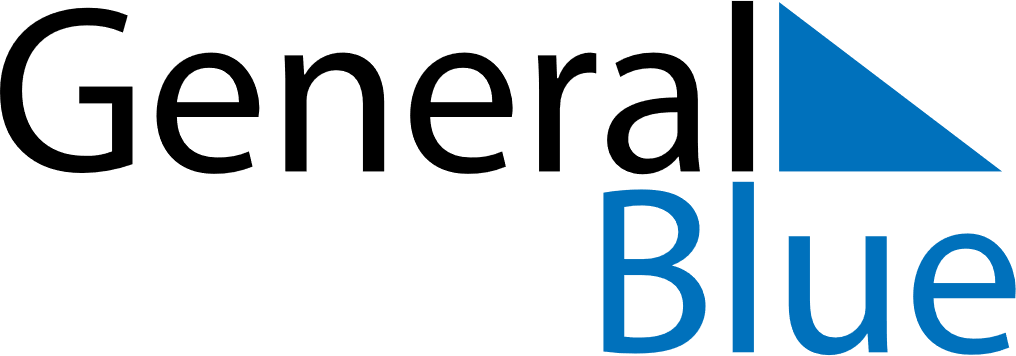 November 2021November 2021November 2021November 2021French GuianaFrench GuianaFrench GuianaSundayMondayTuesdayWednesdayThursdayFridayFridaySaturday1234556All Saints’ Day7891011121213Armistice 191814151617181919202122232425262627282930